动态 | ISO 45001 FDIS版投票通过               来源：中国认证认可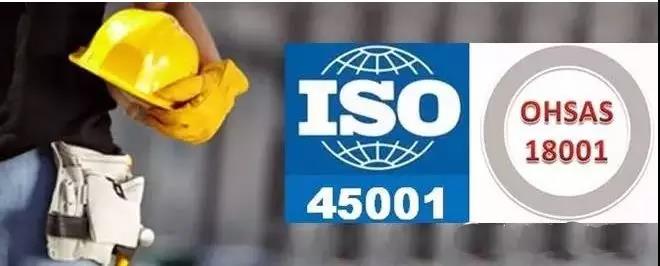 ISO 45001 最终版国际标准草案(FDIS)已于2018年1月25日以93%的赞同率投票通过，ISO 45001国际标准将有望在2018年3月正式公布。相比ISO 45001 FDIS版，ISO 45001正式标准不会做大量的修改，只是做一些编辑方面的调整。因此可以确信，若组织之前已依据ISO 45001 FDIS版对职业健康安全管理体系所做的任何决策或变更策划，也同样是基于标准的要求，是有效的。ISO 45001旨在为任何有愿望的组织提供一种管理工具，通过建立、实施和保持职业健康安全管理体系，以减少工作场所的风险和提高工作环境的安全性，从而实现组织的职业健康安全绩效、消除危险源和尽可能降低自身的职业健康及安全风险（包括系统缺陷），并和组织的业务过程融合。